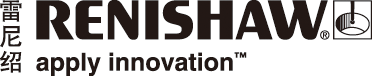 雷尼绍全新推出RGH24光栅的高速版本配有RGS20直线镀金栅尺的雷尼绍RGH24系列增量式光栅，自多年前推出以来获得了市场的一致认可；它已成为位置反馈领域的标杆产品，至今仍备受客户青睐。随着制造商不断改进工业制造流程，并通过提高生产速度、精度以及可靠性来提升效率和产量，位置反馈传感器从中发挥的作用也变得愈加重要，这要求传感器供应商必须跟上发展步伐。雷尼绍现已推出全新型号的RGH24光栅读数头，以支持先进制造行业使用的最新设备。这些性能增强版光栅读数头的结构及外形与原版RGH24完全相同，因此可直接取代后者安装于客户的产品系统中。新型光栅读数头内部的电子元件已得到改进，可提供更多的时钟选项，从而实现更高的工作速度。这些改进包括更快的插值处理器，以及可支持更高数据传输速率的电路升级。性能方面的提升包括：在更高分辨率下实现更快的工作速度，例如分辨率为0.1 µm时可实现3 m/s的工作速度；周期误差更低；可提供0.1 µm或0.2 µm两个高分辨率选项。其他方面的特性，诸如“基体固定式”
RGS镀金栅尺和数字RS422输出格式，则与标准RGH24产品相同。升级版RGH24光栅系统具有与原版RGH24系列光栅相同的优点，同时具备更高的工作速度、分辨率和精度。RGH24简介RGH24光栅拥有带内置细分电路的紧凑型读数头，可提供满足工业标准的数字和模拟输出。其非接触式设计能够实现高速、可靠的操作，摩擦和磨损均为零。众多实践案例证明，对于那些对大多数其他开放式光栅而言具有挑战性的应用场合，RGH24系列光栅均可轻松应对。许多世界领先的线性运动系统原始设备制造商已在其产品中安装了该光栅，涉及的工业领域包括计量、机床、电子、半导体及平板显示器制造。紧凑型RGH24读数头还配有LED安装指示灯，抗污能力优异的独特光学滤波系统，以及低至10 nm的内置细分电路。此款光栅具有可靠的性能，能够为客户带来较高的价值，是雷尼绍最畅销的光栅系统之一。详情请访问www.renishaw.com.cn/encoders-完-关于雷尼绍雷尼绍是世界领先的工程科技公司之一，在精密测量和医疗保健领域拥有专业技术。公司向众多行业和领域提供产品和服务 — 从飞机引擎、风力涡轮发电机制造，到口腔和脑外科医疗设备等。此外，它还在全球增材制造（也称3D打印）领域居领导地位，是英国唯一一家设计和制造工业用增材制造设备（通过金属粉末“打印”零件）的公司。雷尼绍集团目前在35个国家/地区设有70多个分支机构，员工逾4,000人，其中2,700余名员工在英国本土工作。公司的大部分研发和制造均在英国本土进行，在截至2016年6月的2016财年，雷尼绍实现了
4.366亿英镑的销售额，其中95%来自出口业务。公司最大的市场为中国、美国、德国和日本。了解详细产品信息，请访问雷尼绍网站：www.renishaw.com.cn关注雷尼绍官方微信（雷尼绍中国），随时掌握相关前沿资讯：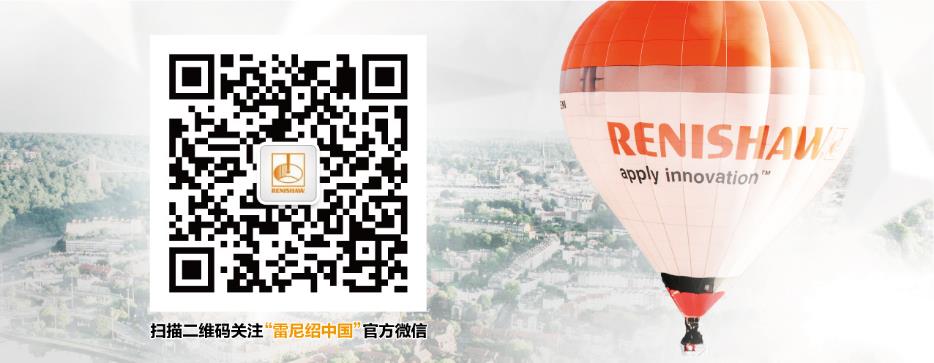 